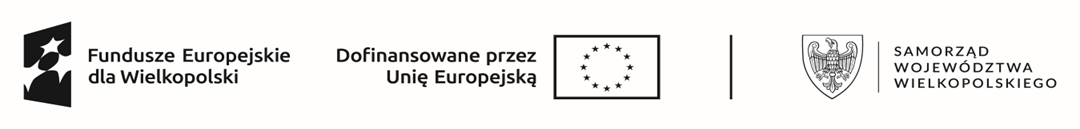 ZASADY ZWROTU KOSZTÓW Z TYTUŁU PRZEJAZDU NA SZKOLENIEPodstawa prawna: art. 41 ust 4b ustawy z dnia 20 kwietnia 2004 r. o promocji zatrudnienia i instytucjach rynku pracy: Starosta może wyrazić zgodę na sfinansowanie w formie zwrotu, całości lub części poniesionych przez skierowanego bezrobotnego, kosztów z tytułu przejazdu na szkolenie.§ 1OSOBY UPRAWNIONEZwrot kosztów z tytułu przejazdu na szkolenie może otrzymać tylko osoba bezrobotna, która została skierowana przez Powiatowy Urząd Pracy w Złotowie na szkolenie.Zwrot kosztów przejazdu może zostać przyznany tylko na pisemny wniosek osoby bezrobotnej, która została skierowana na szkolenie§ 2POSTANOWIENIA OGÓLNEZwrot kosztów z tytułu przejazdu może być dokonany w przypadku, gdy osoba uprawniona zamieszkuje w miejscowości innej niż miejscowość realizacji szkolenia. Za miejsce zamieszkania przyjmuje się miejsce pobytu zgłoszone do Powiatowego Urzędu Pracy w Złotowie, na podstawie zameldowania stałego lub czasowego, a w przypadku nieposiadania meldunku miejsce wskazane jako miejsce pobytu. Wszelkie zmiany należy zgłosić w Powiatowym Urzędzie Pracy w Złotowie w terminie 7 dni od dnia zaistnienia zdarzenia.Zwrot kosztów przejazdu przysługuje za dni faktycznego uczestnictwa w szkoleniu, potwierdzone własnoręcznym czytelnym podpisem imieniem i nazwiskiem na liście obecności u Organizatora szkolenia.Osoba bezrobotna w celu uzyskania zwrotu kosztów przejazdu jest zobowiązana do złożenia Wniosku o zwrot kosztów z tytułu przejazdu, stanowiącego załącznik nr 1 do niniejszych zasad.O przyznaniu bądź odmowie przyznania zwrotów kosztu z tytułu przejazdu Powiatowy Urząd Pracy w Złotowie powiadomi wnioskodawcę w terminie do 14 dni od dnia złożenia wniosku.§ 3WYSOKOŚĆ I SPOSÓB NALICZANIA ZWROTUZwrot kosztów z tytułu przejazdu na szkolenie przysługuje:1) za przejazd najtańszym dogodnym środkiem transportu zbiorowego na podstawie jednego biletu jednorazowego potwierdzającego dojazd z miejsca zamieszkania do miejsca uczestnictwa w szkoleniu lub na podstawie jednego biletu jednorazowego potwierdzającego powrót z miejsca uczestnictwa w szkoleniu do miejsca zamieszkania;2) na podstawie odległości pomiędzy miejscowością zamieszkiwania a miejscowością realizacji szkolenia według stawek za przejazd pociągiem II klasy powszechnie funkcjonującego na terenie powiatu złotowskiego przewoźnika Przewozy Regionalne „POLREGIO” według tabeli opłat stanowiącej załącznik nr 2 do niniejszych Zasad, licząc najkrótszą odległość od miejscowości zamieszkania do miejscowości docelowej według portalu Mapy Google. W przypadku, kiedy odległość od miejscowości zamieszkania do miejscowości, w której jest realizowana forma aktywizacji wynosi niepełną liczbę kilometrów wówczas liczbę tę zaokrąglamy według poniższych zasad:- liczba po przecinku wynosi od 1 do 4 to liczbę kilometrów zaokrąglamy do pełnej cyfry w dół,- liczba po przecinku wynosi od 5 do 9 to liczbę kilometrów zaokrąglamy do pełnej cyfry w górę; taka sytuacja jest możliwa jeśli osoba dojeżdżała innym środkiem transportu albo nie posiada prawidłowych biletów albo przedłoży bilety nieczytelne;3) za przejazd najtańszym dogodnym środkiem transportu zbiorowego na podstawie biletów miesięcznych lub okresowych na dojazd do miejsca uczestnictwa w formie aktywizacji wymienionych w § 1 i powrotu do miejsca zamieszkania; zwrot następuje  w kwocie obliczonej proporcjonalnie do okresu, w którym osoba uprawniona odbywała formę aktywizacji zawodowej.WZÓR OBLICZENIA:§ 4WYMAGANE DOKUMENTY ORAZ TERMINY ICH SKŁADANIAWarunkiem uzyskania zwrotu kosztów przejazdu jest złożenie pisemnego wniosku o zwrot kosztów przejazdu na szkolenie w terminie do 10 dni kalendarzowych od dnia zakończenia szkolenia. Niezłożenie wniosku w ww. terminie będzie traktowane jako rezygnacja z ubiegania się o zwrot kosztów przejazdu.W przypadku dojazdu publicznym środkiem transportu do wniosku o zwrot kosztów przejazdu należy dołączyć bilet zgodnie z § 3 ust 1 pkt 1) lub pkt 3).W przypadku złożenia niekompletnego lub nieczytelnego wniosku o zwrot kosztów dojazdu wnioskodawca zostanie wezwany do jego uzupełnienia. Nieuzupełnienie wniosku w wyznaczonym terminie skutkować będzie pozostawieniem wniosku bez rozpatrzenia.§ 5TERMINY ZWROTU KOSZÓW PRZEJAZDU NA SZKOLENIEZwrot kosztów z tytułu przejazdu na szkolenie będzie wypłacony w terminie do 28 dni od dnia złożenia prawidłowego wniosku.Wypłaty zwrotu kosztów przejazdu dokonywane są w terminach określonych w harmonogramie wypłat zamieszczonym na stronie internetowej tut. Urzędu oraz na tablicy informacyjnej w tut. Urzędzie PracyWypłata nastąpi na wskazany we wniosku rachunek bankowy lub w kasie banku obsługującego tut. Urząd zgodnie ze wskazanym w harmonogramie miejscem wypłaty.§ 6ODMOWA PRZYZNANIA ZWROTU KOSZTÓW Z TYTUŁU PRZEJAZDU NA SZKOLENIEZwrot kosztów z tytułu przejazdu nie przysługuje:za przejazd na szkolenie w granicach miejscowości zamieszkaniaw przypadku wydatków poniesionych za przejazdy taksówkąza dni nieobecności na szkoleniew przypadku niezłożenia wniosku o przyznanie zwrotu kosztów na szkolenie w wymaganym terminie do 10 dni kalendarzowych od dnia zakończenia szkoleniaw przypadku przerwania szkolenia z winy osoby skierowanej na szkolenie§ 7POSTANOWIENIA KOŃCOWEWszystkie sytuacje odbiegające od zapisów zawartych w niniejszych zasadach będą rozpatrywane indywidualnie przez Dyrektora Powiatowego Urzędu Pracy działającego z upoważnienia Starosty na pisemny wniosek Wnioskodawcy wraz z wyjaśnieniem i uzasadnieniem.Niniejsze zasady wchodzą w życie z dniem 22.01.2024 r. i mają zastosowanie do spraw wszczętych od tego dnia.Nie podlegają zwrotowi żadne wydatki związane z kosztami eksploatacji, ubezpieczenia oraz naprawy pojazdu używanego do przejazdu na szkolenie.Złożenie wniosku o przyznanie zwrotu kosztów przejazdu na szkolenie podlega rozpatrzeniu i nie jest równoznaczne z przyznaniem zwrotu kosztów przejazdu.Załącznik nr 1                             do Zasad zwrotu kosztów z tytułu przejazdu……………..…………….………………….(nazwisko i imię)……………………………..………………..      (PESEL)Wniosek o zwrot kosztów z tytułu przejazdu Nazwa szkolenia: .............................................................…………………………………………………………………… Wnioskuję o zwrot kosztów z tytułu przejazdu z miejscowości zamieszkania tj. ………………………………..... do miejsca szkolenia tj. ………………………………..... oraz powrotu ze szkolenia do miejscowości zamieszkania  w okresie od dnia ………………………………..... do dnia ……………………………….....Środek transportu: dojazd i powrót środkiem transportu zbiorowego; nazwa: …………………………………………..……………………………………………………………………………………………………                                           (np. PKS, PKP i inne)  dojazd i powrót innym środkiem transportu;nazwa: ………………………………………………………………………………….………………………………………….………………….                                           (samochód osobowy / motocykl / motorower)Wnoszę o zwrot kosztów w wysokości:	Oświadczam, że ww. koszty poniosłem w związku z moim dojazdem z miejsca zamieszkania do miejsca uczestnictwa w szkoleniu oraz powrotu do miejsca zamieszkania w ramach szkolenia o nazwie: …………….……………………………………………………………………………………………………………………………..Proszę o dokonanie zwrotu kosztów z tytułu przejazdu:  na rachunek bankowy: gotówką - odbiór w banku w terminie wypłat zasiłków dla bezrobotnych ustalonym przez Powiatowy Urząd Pracy w Złotowie harmonogramem.Świadomy odpowiedzialności karnej na podstawie art. 233 § 1 Kodeksu Karnego za składanie nieprawdziwych oświadczeń w związku z  art.75 § 2 Kodeksu Postępowania Administracyjnego oświadczam, że powyższe informacje są zgodne z prawdą.…....…………………………………………………(czytelny podpis imieniem i nazwiskiem osoby wnioskującej)Załączniki (właściwe proszę zaznaczyć i wypełnić): Bilety jednorazowe - ………..szt. Bilet miesięczny/okresowy za okres od ………….…………do……………………… zaświadczenie pracodawcyUWAGA:Wszystkie korekty zapisów uzupełnienia w treści wniosku, wszystkie poprawki mylnych zapisów we wniosku mogą być dokonane wyłącznie przez osobę do tego upoważnioną. Zmianę należy dokonać poprzez skreślenie mylnego zapisu, dopisanie treści właściwej itp. a następnie czytelne podpisanie oraz wpisanie daty dokonania zmiany. Pracownik Powiatowego Urzędu Pracy w Złotowie zmiany dokonane na dokumentach, które już wpłynęły do Powiatowego Urzędu Pracy w Złotowie przyjmuje poprzez wpisanie daty potwierdzenia przyjęcia zmiany.Informacje skutkujące zmianą treści niniejszego wniosku przesłane drogą elektroniczną muszą posiadać bezpieczny podpis elektroniczny weryfikowany przy pomocy ważnego kwalifikowanego certyfikatu lub podpis elektroniczny potwierdzony profilem zaufanym ePUAP.Podstawa prawna:Ustawa z dnia 20 kwietnia 2004 r. o promocji zatrudnienia i instytucjach rynku pracy (j. t. Dz. U. z 2023 r. poz. 735 z późn. zm.). …………………………….………………………………………(data i czytelny podpis imieniem i nazwiskiem osoby składającej wniosek)Rozpatrzenie wniosku:………………………………………………………………………………………………………………………………………………….………………………………………………………………………………………………………………………………………………………….…………………………………………………………………………………………………………………………………………………………….…………………………………………………………………………………………………………………………………………………………….……………………………………………………………………………….(data i podpis pracownika PUP)Załącznik nr 2                              do Zasad zwrotu kosztów z tytułu przejazduTabela opłat według taryfy przewoźnika funkcjonującego na terenie powiatu złotowskiego Przewozy Regionalne „POLREGIO”Lp.Data przejazduNazwa środka transportuKoszty dojazdu        (… zł… gr)Koszty powrotu (… zł… gr)Razem (… zł… gr)1.2.3.4.5.6.7.8.9.10.11.12.13.14.15.16.17.18.19.20.21.22.23.24.25.26.27.28.29.30.Razem koszty przejazduRazem koszty przejazduRazem koszty przejazduRazem koszty przejazduRazem koszty przejazdu…….…zł ……….grSłownie: Słownie: Słownie: Słownie: Słownie: Słownie: Za odległość w kmCena brutto w złdo 56,006-106,6011-157,8016-209,7021-2511,6026-3012,5031-3514,5036-4016,0041-4718,0048-5320,2054-5921,7060-6722,7068-7323,6074-8025,6081-9027,5091-10029,30101-12033,30121-14035,60141-16038,20161-18040,00181-20041,70201-24043,60241-28045,70281-32047,60321-36048,50361-40050,30401-50052,50501-60055,00601-70057,40701-80060,40